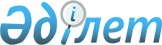 Об утверждении отчета об исполнении бюджета города Астаны за 2013 годРешение маслихата города Астаны от 28 мая 2014 года № 240/34-V

      Рассмотрев, отчет об исполнении бюджета города Астаны за 2013 год, маслихат города Астаны отмечает, что бюджет города Астаны, утвержденный 6 декабря 2012 года № 88/11-V «О бюджете города Астаны на 2013-2015 годы» с учетом изменений, внесенных решениями маслихата города Астаны от 28 марта 2013 года № 111/14-V, от 27 июня 2013 года № 147/18-V, от 26 сентября 2013 года № 183/24-V, от 29 ноября 2013 года № 191/27-V, исполнен по доходам на 101,5 процентов (план - 312 721 383,4 тыс.тенге, поступило - 317 524 300,6 тыс.тенге), по затратам - 99,4 процента (план - 319 813 743,9 тыс.тенге, исполнено - 317 968 581,6 тыс.тенге) от соответствующих утвержденных показателей.

      Чистое бюджетное кредитование составило (-851 967,9 тыс.тенге), в том числе погашение бюджетных кредитов 851 967,9 тыс.тенге (100 %).

      Сальдо по операциям с финансовыми активами составило 3 931 995,4 тыс.тенге, в том числе приобретение финансовых активов было осуществлено на сумму 3 932 023,5 тыс.тенге (100 %).

      Дефицит бюджета составил (-3 524 308,5) тыс.тенге.

      В течение финансового года произведено погашение долга местного исполнительного органа в сумме 8 661 164,1 тыс.тенге.

      Остатки бюджетных средств на конец года составили 6 648 108,9 тыс.тенге.

      Вместе с тем, сессия маслихата отмечает, что отдельными администраторами бюджетных программ не на должном уровне принимаются меры по выполнению рекомендаций ревизионной комиссии, своевременному восстановлению и возмещению в бюджет сумм выявленных нарушений.

      Отсутствие взаимодействия между исполнительными органами акимата столицы при реализации бюджетных инвестиционных проектов приводит к значительному снижению эффективности использования бюджетных средств.

      Маслихат города Астаны РЕШИЛ:



      1. Утвердить отчет о кассовом исполнении бюджета города Астаны за 2013 год по доходам в сумме 317 524 300,6 тыс.тенге, затратам в сумме 317 968 581,6 тыс.тенге, чистому бюджетному кредитованию - (-851 967,9) тыс.тенге, сальдо по операциям с финансовыми активами - 3 931 995,4 тыс.тенге, дефицитом бюджета - (-3 524 308,5) тыс.тенге (Приложение 1) (в РЦПИ не поступал).



      2. Утвердить отчет Ревизионной комиссии об исполнении бюджета города Астаны за 2013 год.



      3. Рекомендовать акимату города Астаны:

      - принять меры по улучшению координации работы между администраторами бюджетных программ при реализации бюджетных инвестиционных проектов.



      4. Рекомендовать администраторам бюджетных программ:

      - принять необходимые меры по качественной и эффективной реализации бюджетных программ с достижением показателей результата, обеспечив при этом соблюдение бюджетного законодательства и законодательства о государственных закупках;

      - принять меры по исполнению рекомендаций Ревизионной комиссии по городу Астане по устранению выявленных нарушений.



      5. Признать утратившими силу некоторые решения маслихата города Астаны по перечню согласно приложению 2 к настоящему решению.      Председатель сессии

      маслихата города Астаны                    С. Богатырев      Секретарь маслихата

      города Астаны                              С. Есилов

Приложение 2          

к решению маслихата города Астаны

от 28 мая 2014 года № 240/34-V  

Перечень

некоторых решений маслихата города Астаны, утративших силу

      1. Решение маслихата города Астаны от 6 декабря 2012 года № 88/11-V «О бюджете города Астаны на 2013-2015 годы» (зарегистрировано в Реестре государственной регистрации нормативных правовых актов 10 января 2013 года № 761, опубликовано в газетах «Астана акшамы» от 15 января 2013 года № 5, «Вечерняя Астана» от 15 января 2013 года № 6, от 22 января 2013 года № 10).



      2. Решение маслихата города Астаны от 28 марта 2013 года № 111/14-V «О внесении изменений и дополнения в решение маслихата города Астаны от 6 декабря 2012 года № 88/11-V «О бюджете города Астаны на 2013-2015 годы» (зарегистрировано в Реестре государственной регистрации нормативных правовых актов 19 апреля 2013 года № 773, опубликовано в газетах «Астана акшамы» от 25 апреля 2013 года № 47, «Вечерняя Астана» от 25 апреля 2013 года № 51).



      3. Решение маслихата города Астаны от 27 июня 2013 года № 147/18-V «О внесении изменений в решение маслихата города Астаны от 6 декабря 2012 года № 88/11-V «О бюджете города Астаны на 2013-2015 годы» (зарегистрировано в Реестре государственной регистрации нормативных правовых актов 17 июля 2013 года № 784, опубликовано в газетах «Астана акшамы» от 23 июля 2013 года № 82, «Вечерняя Астана» от 23 июля 2013 года № 89).



      4. Решение маслихата города Астаны от 26 сентября 2013 года № 183/24-V «О внесении изменений в решение маслихата города Астаны от 6 декабря 2012 года № 88/11-V «О бюджете города Астаны на 2013-2015 годы» (зарегистрировано в Реестре государственной регистрации нормативных правовых актов 12 октября 2013 года № 788, опубликовано в газетах «Астана акшамы» от 24 октября 2013 года № 120, «Вечерняя Астана» от 24 октября 2013 года № 127).



      5. Решение маслихата города Астаны от 29 ноября 2013 года № 191/27-V «О внесении изменений в решение маслихата города Астаны от 6 декабря 2012 года № 88/11-V «О бюджете города Астаны на 2013-2015 года» (зарегистрировано в Реестре государственной регистрации нормативных правовых актов 20 декабря 2013 года № 795, опубликовано в газетах «Астана акшамы» от 26 декабря 2013 года № 146, «Вечерняя Астана» от 26 декабря 2013 года № 153).
					© 2012. РГП на ПХВ «Институт законодательства и правовой информации Республики Казахстан» Министерства юстиции Республики Казахстан
				